Julbrev 2017Till elever och vårdnadshavare,Tack för ett fint arbete under hösten 2017!Vi är tacksamma för alla fina och trevliga elever som går på vår skola. Vi möter varje dag elever som vill utvecklas och lära sig mer. I våra klassrum ser vi elever och lärare som med både skratt och engagemang tar sig an utmaningen att nå kunskapsmålen. Samtidigt känner vi alla av den oro som många av våra elever har inför framtiden, vilket medför att alla goda prestationer i skolarbetet blir än mer imponerande. Under den gångna höstterminen har eleverna bland annat träffat författaren Alma Kirlic, vi har haft en föreläsningsserie med läkarstuderande genom föreningen Choice och våra elever har åkt på studieresa till Stockholm. Aktiviteter som dessa ökar förståelsen för att kunskapsutvecklingen inte enbart är knuten till det egna klassrummet.Extra roligt är det att vi mot slutet av höstterminen kunde fira bildandet av Sprintgymnasiets elevråd, bestående av representanter från varje klass. Elevrådet har redan hunnit uppvakta UL med frågor om utbudet i kollektivtrafiken och vi ser alla fram emot deras fortsatta arbete.Det som ligger närmast oss nu är jullovet som börjar den 22 december. Skolan börjar igen den 9/1 då undervisningen börjar enligt ordinarie schema. Studiestöd på jullovetSkolan kommer också att vara öppen för dig som vill studera lite extra under jullovet och träna lite extra svenska. Skolans specialpedagog och studiestödjare finns på plats enligt nedanstående schema:- Onsdag 3 januari (kl. 10.00-15.00)- Torsdag 4 januari (kl. 10.00-15.00)- Fredag 5 januari (kl. 10.00-15.00)Kom ihåg att det inte serveras någon lunch på skolan i samband med dessa tillfällen.Vi önskar våra elever, vårdnadshavare och personal en riktigt God Jul och ett gott avslut på 2017!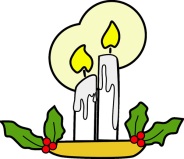 Ulla Klefbom och Andreas WidmarkRektorer för Sprintgymnasiet